PERU SUMMER 2018!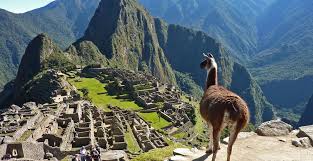 Cusco, PeruFour Weeks (May 28-June 23)$3,700*Join us in what will be the biggest, most exciting adventure of your life! You will:-Earn six-credit hours.-Live in Cusco, the ancient capital of the Inca empire. -Spend a weekend in Machu Picchu.-Experience the Andean culture.-Go river-rafting.Contact:Dr. Urroz (urroze1@citadel.edu)-Go ziplining in the Peruvian rainforest.-Be a part of an ancient ritual led by a Quechua Shaman. -Experience daily life with a Peruvian family.-Improve your Spanish.-Become exponentially more attractive to future employers. Dr. Roca-Martínez (srocamar@citadel.edu)